УРОК 25Цель - познакомить обучающихся с алгоритмом составления технологических схем, с соблюдением  последовательности технологического процессаСанитарные требования к процессу приготовления полуфабрикатов из рыбы и их хранения.Рыба является питательной средой для развития микроорганизмов в связи с высоким содержанием воды. В охлажденной рыбе приостанавливаются процессы их размножения. Наибольшее количество микроорганизмов находится в непотрошеной рыбе, наименьшее – в тушках полуобработанной рыбы, но это количество возрастает при дальнейшей обработке и хранении полуфабрикатов. Во избежание этого рыбу разделывают на специальном столе и доске, предназначенных для этой цели. До и после разделки рыбу промывают холодной проточной водой. Рыбу нарезают на порционные куски и панируют на другом столе, специально для этого предназначенном. Необходимо вовремя удалять полученные отходы. По окончании обработки рыбы тщательно промывают и обсушивают оборудование, инвентарь. В процессе работы их неоднократно споласкивают горячей водой.ДОМАШНЕЕ ЗАДАНИЕ ИЗУЧИТЬ НОРМАТИВНЫЙ ДОКУМЕНТ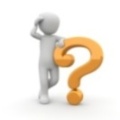 2.3.2. ПРОДОВОЛЬСТВЕННОЕ СЫРЬЕ И ПИЩЕВЫЕ ПРОДУКТЫГИГИЕНИЧЕСКИЕ ТРЕБОВАНИЯ К СРОКАМ ГОДНОСТИ И УСЛОВИЯМ ХРАНЕНИЯ ПИЩЕВЫХ ПРОДУКТОВСанитарно-эпидемиологические правила и нормативыСанПиН 2.3.2.1324-0318 июня четверг18 июня четвергФ.и.о. обучающегося:Учебная дисциплина: МДК.1.1 Организация приготовления, подготовки к реализации и хранения кулинарных полуфабрикатовПрофессия:43.01.09  Повар, кондитерПреподаватель:Мировова Елена ЛеоновнаТема:Тема 1.3. Организация и техническое оснащение работ по обработке рыбы и нерыбного водного сырья, приготовлению полуфабрикатов из них.Тема урока49-50   № 12 Организация  хранения обработанной рыбы и полуфабрикатовРыба, нерыбные объекты промысла и продукты, вырабатываемые из нихРыба, нерыбные объекты промысла и продукты, вырабатываемые из нихРыба, нерыбные объекты промысла и продукты, вырабатываемые из нихПолуфабрикаты рыбныеПолуфабрикаты рыбныеПолуфабрикаты рыбные39. Рыба всех наименований охлажденная48часов при температуре 0 - (-2) °С40. Филе рыбное24- " -0 - (-2) °С41. Рыба специальной разделки24- " -от -2 до +2 °С42. Фарш рыбный пищевой, формованные фаршевые изделия, в том числе с мучным компонентом24- " -от -2 до +2 °С43. Ракообразные, двустворчатые моллюски живые, охлажденные12часов